КНИГИ О ДРУЖБЕВ мире нет ничего лучше и приятнее дружбы; исключить из жизни дружбу — все равно, что лишить мир солнечного света. ЦицеронЧто такое дружба?Кто такой настоящий друг? Это очень сложные вопросы как для детей, так и для взрослых.Разобраться в сложных вопросах дружбы и человеческих отношений вам помогут эти книги.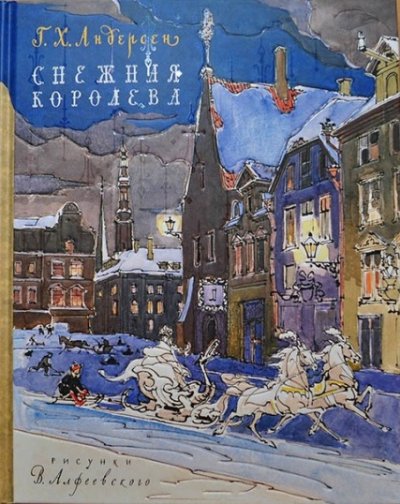 «Снежная Королева» Ганс Христиан Андерсен
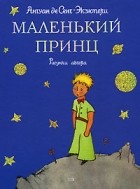 «Маленький принц» Антуан де Сент-Экзюпери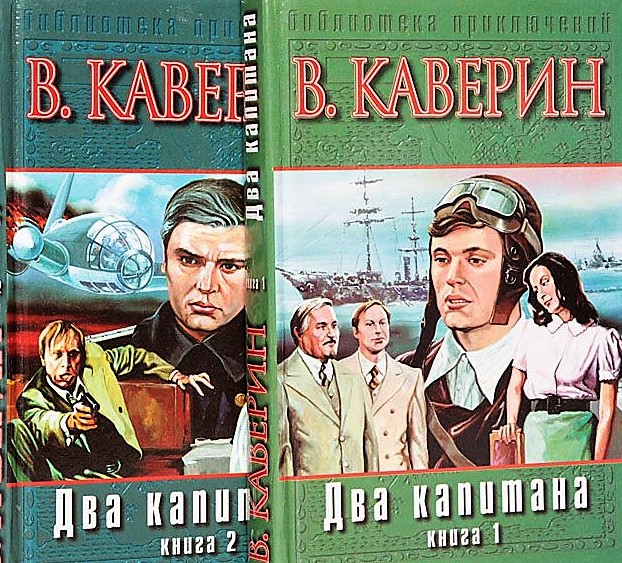 «Два капитана»Вениамин Каверин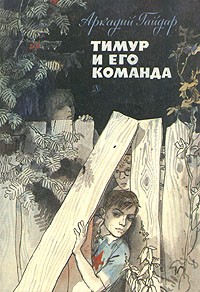 «Тимур и его команда»Аркадий Гайдар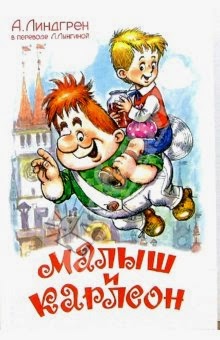 «Три повести о малыше и Карлсоне»Астрид Линдгрен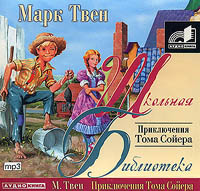 «Приключения Тома Сойера»Марк Твен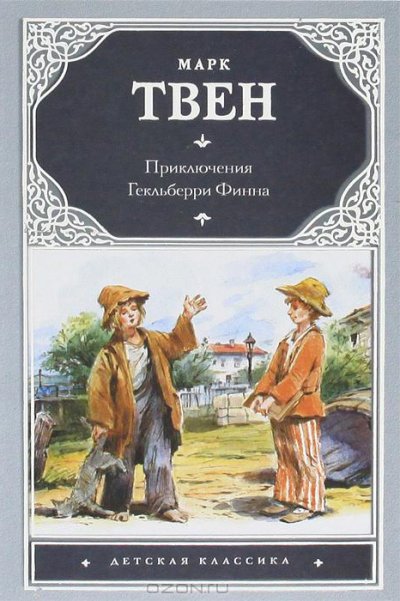 «Приключения Гекльберри Финна» Марк Твен

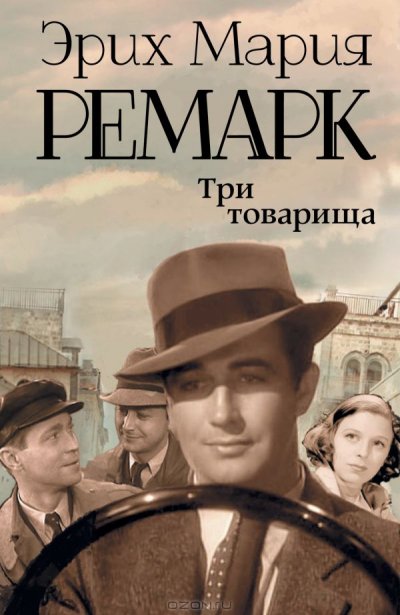 «Три товарища» Эрих Мария Ремарк
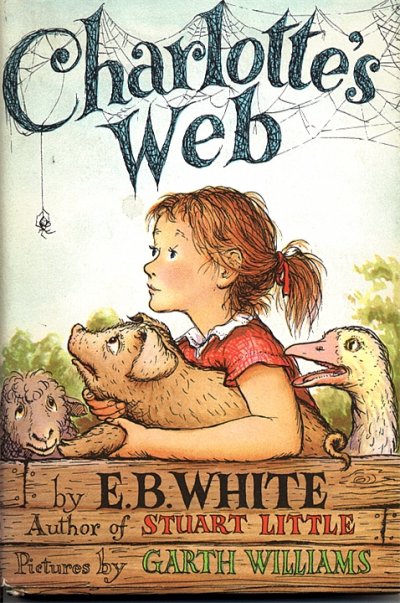 «Паутина Шарлотты», Элвин Брукс Уайт
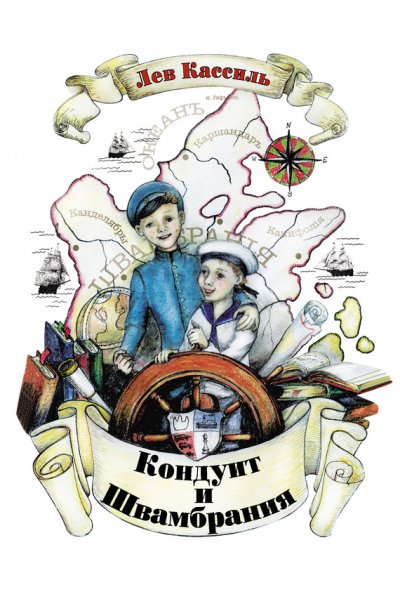 «Кондуит и Швамбрания» Лев Кассиль
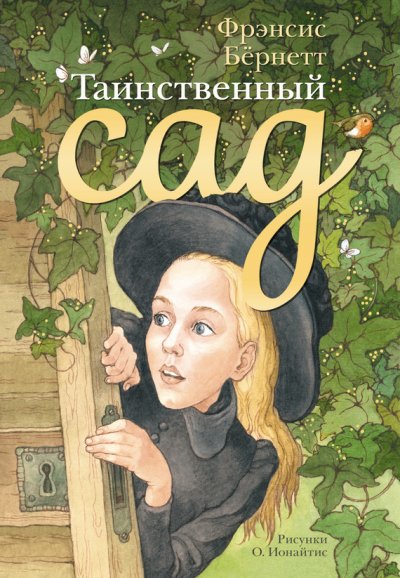 «Таинственный сад» Фрэнсис Элиза Бернетт
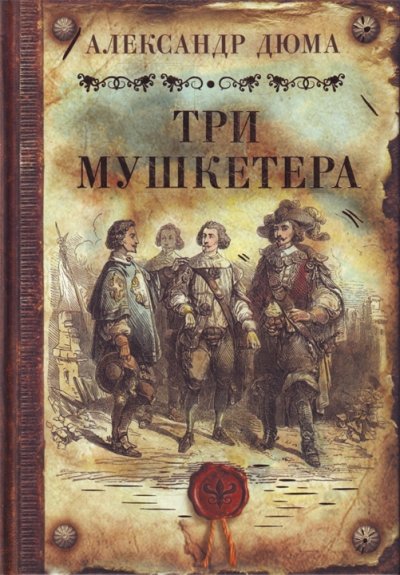 «Три Мушкетера»Александр Дюма 

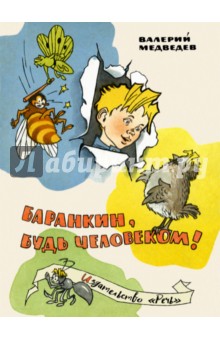 Валерий Медведев «Баранкин, будь человеком!»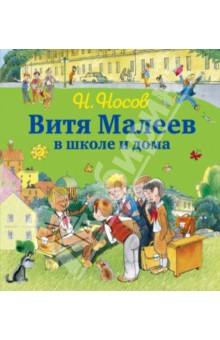 Николай Носов «Витя Малеев в школе и дома»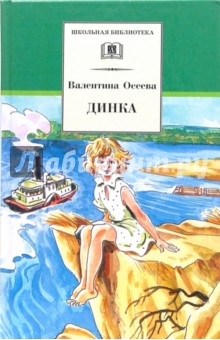 Валентина Осеева «Динка»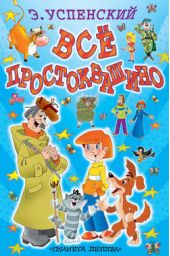 «Каникулы в Простоквашино»  Эдуард Успенский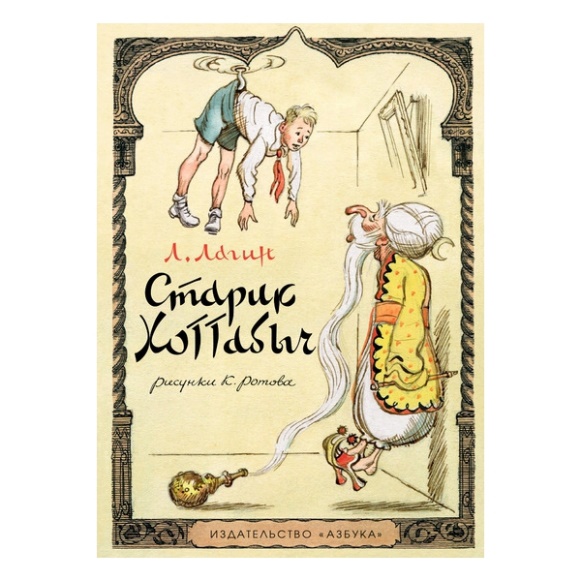 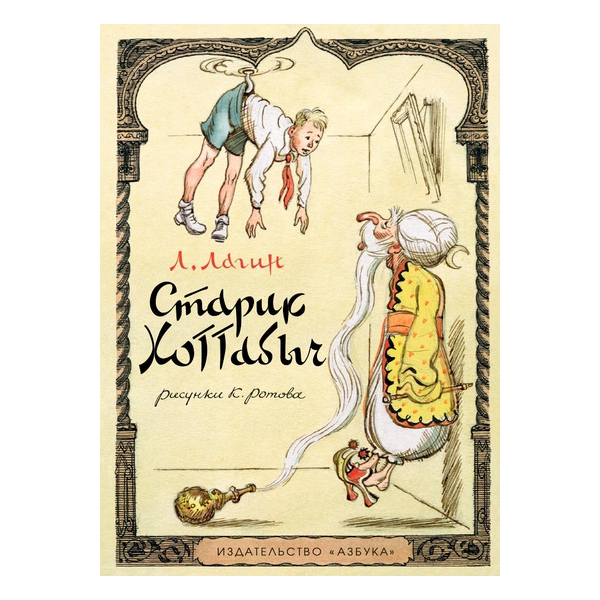 «Старик Хоттабыч» Л. Лагин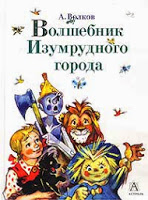 «Волшебник Изумрудного города» Волков А. М. 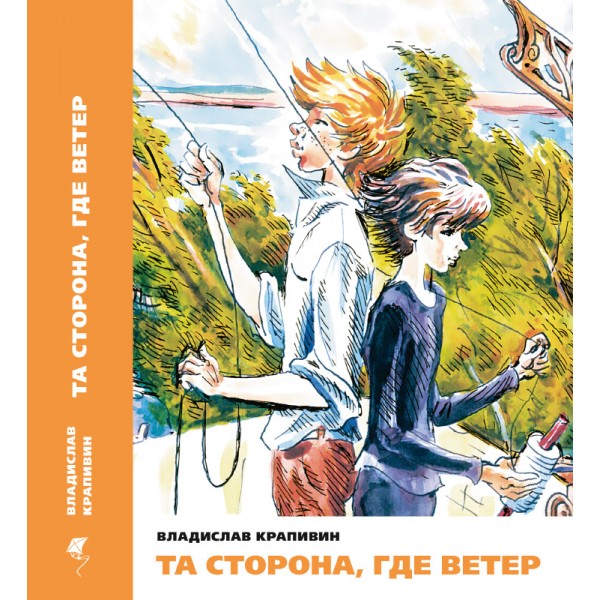 «Та сторона, где ветер» Владислав Крапивин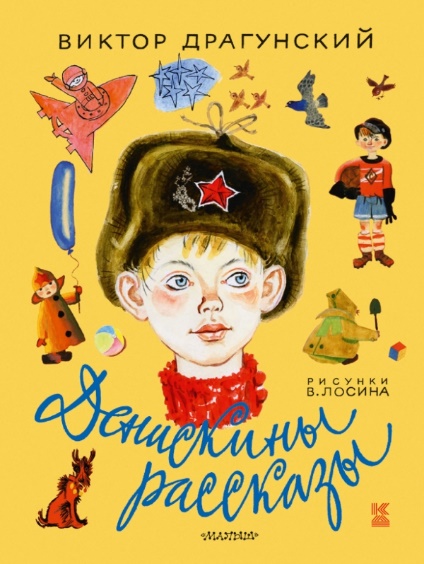 «Денискины рассказы»Виктор Драгунский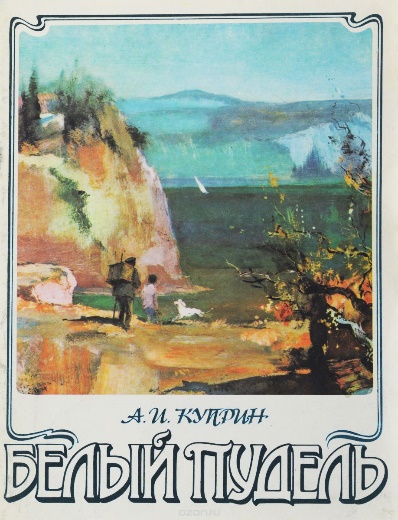 «Белый пудель»  Александр Куприн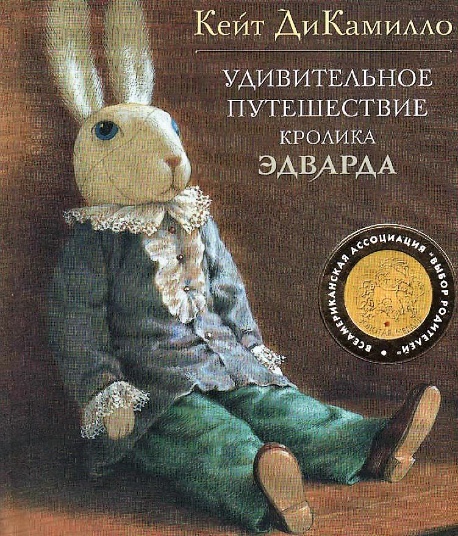 «Удивительное путешествиеКролика Эдварда»Кейт ДиКамилло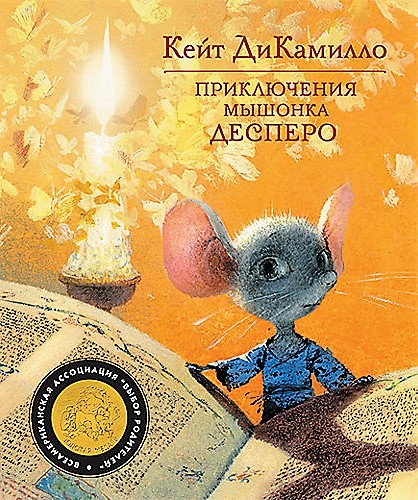 «ПриключенияМышонкаДесперо»Кейт ДиКамилло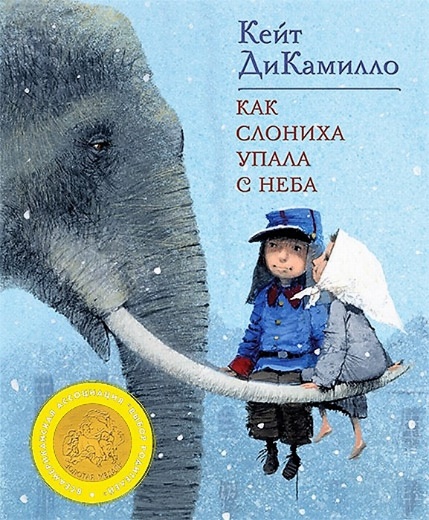 «Как слониха упала с неба»Кейт ДиКамилло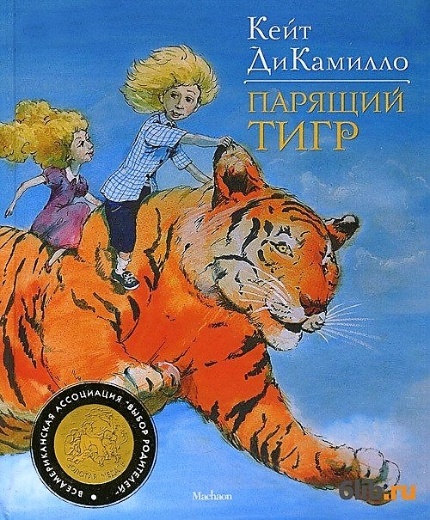 «Парящий тигр»Кейт ДиКамилло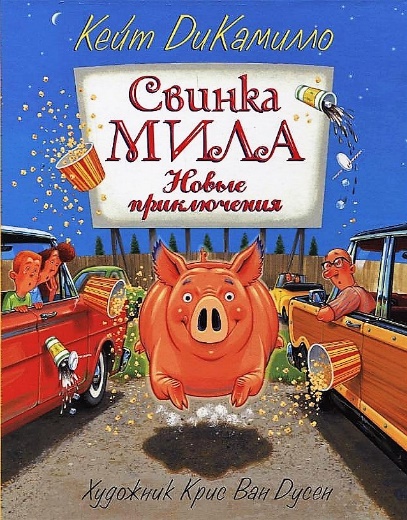 Свинка МилаКейт ДиКамилло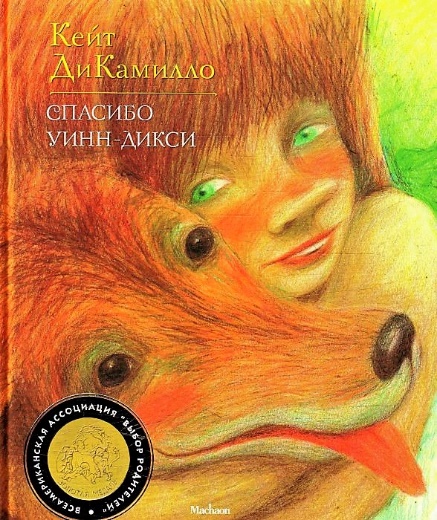 «Спасибо Уинн-Дикси» Кейт ДиКамилло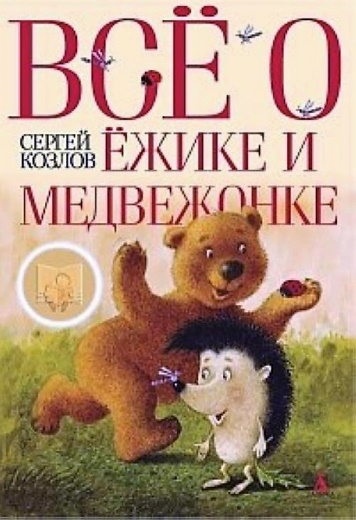 «Правда, мы будем всегда?» Сергей Козлов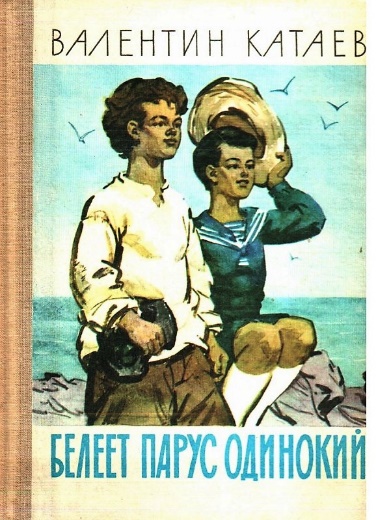 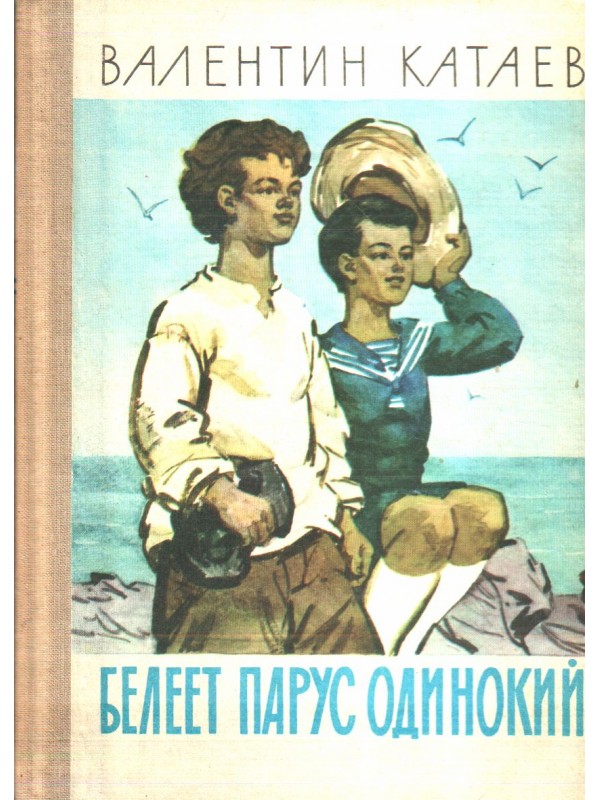 «Белеет парус одинокий» В. П. Катаев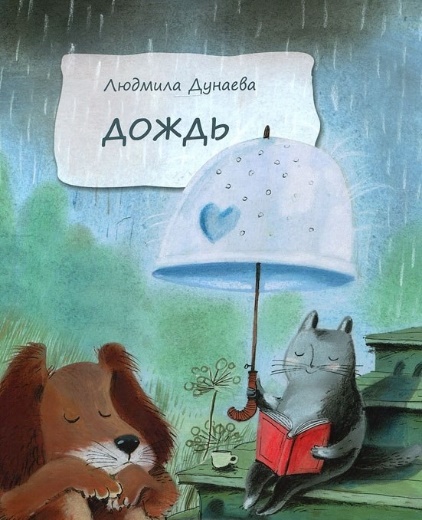 «Дождь» Людмила Дунаева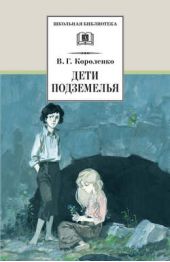 «Дети подземелья»В. Г. Короленко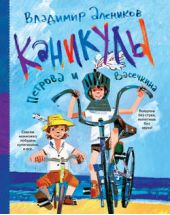 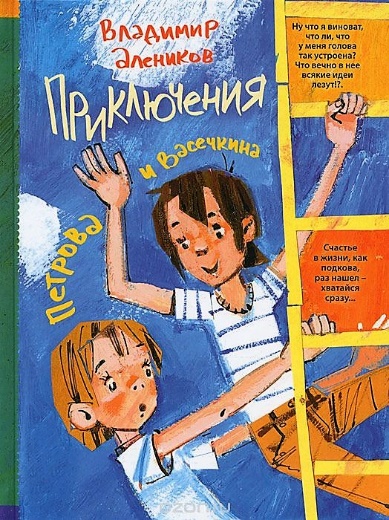 Владимир Алеников«Приключения Петрова и Васечкина»«Каникулы…»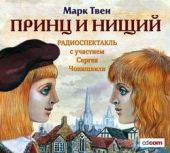 Марк Твен«Принц и нищий»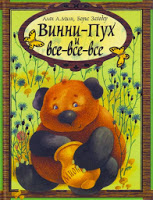 Алан Александр МилнБорис Заходер«Винни – Пух»